Asteroids (1979, arcade), Atari. GAMEPLAY MODE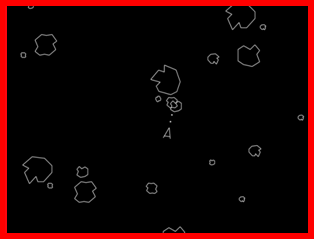 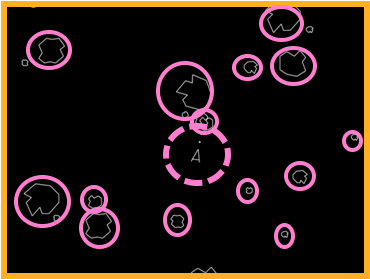 1. CompositionTangible spaceFullscreen.Intangible spaceNone.Negative SpaceNone.2. Ocularization3. Framing mechanismsAnchor :        ObjectiveMobility :         Fixed4. Plane AnalysisNotes : 
A simple and flowing action game, Asteroids exemplifies the uniformity of early video games’ visuality. The player’s agent is taking a central but very small part of the space around it. This already creates a rhythm in the reading of the screen as a back and forth between the endangered agent and potential dangers. Control feels relative to a specific skillset that is already evident when looking at the screen: assess the urgency of obstacles and react accordingly from instant to instant. 
Asteroids has nothing to show but the agents it sets in motion: pure tangibility with little to no mimetism.